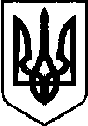 Міністерство  освіти  і  науки України
Макіївське професійне училище соціальної реабілітаціїім. А.С. МакаренкаНАКАЗ______________2023  р.                                      смт  Балахівка                                            №_______          Про  організацію методичної роботи у 2023-2024 навчальному році  Згідно Закону України «Про освіту» та підставі наказу МОН України від 30.05.2006 № 419 «Про затвердження Положення про організацію навчально-виробничого процесу у професійно-технічних навчальних закладах», з метою вдосконалення роботи з педагогічними кадрами, підвищення рівня ефективності методичної роботиНАКАЗУЮ:1. Педагогічному колективу розпочати роботу над першим етапом діяльності над єдиною науково-методичною проблемою: «Мотиваційний компонент освітньої діяльності через педагогічну майстерність педагогів до соціалізації учнів та формування конкурентноспроможної особистості».2. Методичну роботу у 2023-2024 навчальному році організувати за такими формами:колективні форми роботи: педагогічна рада, інструктивно-методична нарада, нарада при директорові. Індивідуальні форми роботи: самоосвіта, робота над індивідуальними науково-методичними проблемами, темами самоосвіти, участь у вебінарах, тренінгах, майстер-класах і т.п.3. У зв’язку з тим, що загальноосвітні предмети викладають зовнішні та внутрішні сумісники, організувати роботу методичних комісій не має можливості. Робочі навчальні плани і освітні програми  викладачам погоджувати з заступником директора з НВР Пасічник О.В. 4. Затвердити графік проведення атестації інженерно-педагогічних працівників до 20.10.2023 року.5.  Провести чергову атестацію педагогічних працівників 29.03.2024 року. 6. Використовувати інноваційні та інтерактивні технології з метою покращення якості навчально-виховного процесу.7. Контроль за виконанням наказу покласти на заступника директора з навчально-виробничої роботи Пасічник Олену Володимирівну.В.о. директора                                           Руслан ЧОРНОМОРЗ наказом ознайомлені:         Бабій О.С.           Басараб А.В.         Бикова М.М.         Бурлак Н.М.         Велько В.М.         Горобець А.О.         Драгович С.В.         Дмитриєнко І.В.         Жиритієв О.Ю.         Кононенко І.В          Кононенко А. О.         Коваленко В. І.          Коротинський О.М.            Корчагін О.В.         Літвінов С.О.         Малиш М.І.         Маркович Н. В.         Олефірова К.Е.         Пасічник О.В.                                         Сегеда Ю.А.         Сікірда О.І.         Сокіл Г.В.          Стеба В.М.          Тимченко Ю.А.          Шаповал Ю.О.           Юрченко С.О.                                                                                               Яротник Л.С.